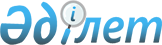 О совместном предприятии "Алтын-Тас"Постановление Кабинета Министров Республики Казахстан от 23 августа 1994 г. N 953



          В целях осуществления инвестиционной политики, направленной 
на поддержание и развитие золото- и алмазодобывающей отрасли
республики, в том числе с привлечением иностранного капитала,
Кабинет Министров Республики Казахстан постановляет:




          1. Одобрить договор о создании совместного предприятия
"Алтын-Тас" с участием Национальной акционерной компании 
"Алтын-алмас" и компании "Мунстоун холдинг Лимитед" (Австралия).




          2. Согласиться с основными положениями и условиями 
учредительного договора совместного предприятия "Алтын-Тас",
предусматривающими:




          строительство завода по переработке золотомышьяковых 
концентратов, производимых акционерным обществом "Акбакайский
горно-обогатительный комбинат" и другими горно-обогатительными
комбинатами;




          проведение на условиях риска поиска и разведки месторождений
золота, алмазов и других полезных ископаемых в западном Прибалхашье;




          переработку сырья разведанных месторождений.




          3. Министерству геологии и охраны недр Республики Казахстан
в установленном порядке оформить лицензию совместному предприятию
"Алтын-Тас" для проведения геологоразведочных работ и добычи
полезных ископаемых.




          4. Министерству промышленности и торговли Республики Казахстан
обеспечить контроль за соблюдением интересов Республики Казахстан
при работе совместного предприятия "Алтын-Тас".




          5. Министерствам и ведомствам, главе Жамбылской областной
администрации оказывать содействие в решении вопросов, связанных
с деятельностью совместного предприятия "Алтын-Тас".




Премьер-министр Республики Казахстан









					© 2012. РГП на ПХВ «Институт законодательства и правовой информации Республики Казахстан» Министерства юстиции Республики Казахстан
				